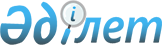 2020 жылға пробация қызметінің есебінде тұрған адамдарды, сондай-ақ бас бостандығынан айыру орындарынан босатылған адамдарды және ата-анасынан кәмелеттік жасқа толғанға дейін айырылған немесе ата-анасының қамқорлығынсыз қалған, білім беру ұйымдарының түлектері болып табылатын жастар қатарындағы азаматтарды жұмысқа орналастыру үшін жұмыс орындарына квота белгілеу туралыЖамбыл облысы Талас ауданы әкімдігінің 2020 жылғы 31 наурыздағы № 99 қаулысы. Жамбыл облысының Әділет департаментінде 2020 жылғы 1 сәуірде № 4535 болып тіркелді
      "Қазақстан Республикасындағы жергілікті мемлекеттік басқару және өзін-өзі басқару туралы" Қазақстан Республикасының 2001 жылғы 23 қаңтардағы Заңының 31 бабына, "Халықты жұмыспен қамту туралы" Қазақстан Республикасының 2016 жылғы 6 сәуірдегі Заңының 9, 27 баптарына сәйкес, Талас ауданының әкімдігі ҚАУЛЫ ЕТЕДІ:
      1. Пробация қызметінің есебінде тұрған адамдарды, сондай-ақ бас бостандығынан айыру орындарынан босатылған адамдарды және ата-анасынан кәмелеттік жасқа толғанға дейін айырылған немесе ата-анасының қамқорлығынсыз қалған, білім беру ұйымдарының түлектері болып табылатын жастар қатарындағы азаматтарды жұмысқа орналастыру үшін жұмыс орындарына квота қосымшаға сәйкес белгіленсін. 
      2. "Талас ауданы әкімдігінің халықты жұмыспен қамту орталығы" коммуналдық мемлекеттік мекемесі пробация қызметінің есебінде тұрған адамдарды, сондай-ақ бас бостандығынан айыру орындарынан босатылған адамдарды және ата-анасынан кәмелеттік жасқа толғанға дейін айырылған немесе ата-анасының қамқорлығынсыз қалған, білім беру ұйымдарының түлектері болып табылатын жастар қатарындағы азаматтарды белгіленген квотаға сәйкес жұмыспен қамтысын.
      3. Осы қаулының орындалуын бақылау аудан әкімінің орынбасары Кадырбек Рысқұлбекұлы Садубаевқа жүктелсін.
      4. Осы қаулы әділет органдарында мемлекеттік тіркелген күннен бастап күшіне енеді және алғаш ресми жарияланған күнінен кейін күнтізбелік он күн өткен соң қолданысқа енгізіледі. 2020 жылға пробация қызметінің есебінде тұрған адамдарды, сондай-ақ бас бостандығынан айыру орындарынан босатылған адамдарды және ата-анасынан кәмелеттік жасқа толғанға дейін айырылған немесе ата-анасының қамқорлығынсыз қалған, білім беру ұйымдарының түлектері болып табылатын жастар қатарындағы азаматтарды жұмысқа орналастыру үшін жұмыс орындарына квоталар
					© 2012. Қазақстан Республикасы Әділет министрлігінің «Қазақстан Республикасының Заңнама және құқықтық ақпарат институты» ШЖҚ РМК
				
      Талас ауданының әкімі 

Б. Казанбасов
Талас ауданы әкімдігінің 2020 жылғы
 ___ ______________ № 
қаулысына қосымша 
Ұйымның атауы
Жыл басындағы жұмысшылардың тізімдік саны (адам)
Белгіленген квота мөлшері
Белгіленген квота мөлшері
Белгіленген квота мөлшері
Белгіленген квота мөлшері
Белгіленген квота мөлшері
Белгіленген квота мөлшері
Ұйымның атауы
Жыл басындағы жұмысшылардың тізімдік саны (адам)
Пробация қызметінің есебінде тұрғандар
Пробация қызметінің есебінде тұрғандар
Бас бостандығынан айыру орындарынан босатылғандар
Бас бостандығынан айыру орындарынан босатылғандар
Ата-анасынан кәмелеттік жасқа толғанға дейін айырылған немесе ата-анасының қамқорлығынсыз қалған, білім беру ұйымдарының түлектері болып табылатын жастар қатарындағы азаматтар
Ата-анасынан кәмелеттік жасқа толғанға дейін айырылған немесе ата-анасының қамқорлығынсыз қалған, білім беру ұйымдарының түлектері болып табылатын жастар қатарындағы азаматтар
Ұйымның атауы
Жыл басындағы жұмысшылардың тізімдік саны (адам)
Жұмысшылар дың санынан %
Жұмыс орындарының саны (бірлік)
Жұмысшылардың санынан %
Жұмыс орындарының саны (бірлік)
Жұмысшылардың санынан %
Жұмыс орындарының саны (бірлік)
"Талас ауданы әкімдігінің "Игілік" көпсалалы кәсіпорны" шаруашылық жүргізу құқығындағы коммуналдық мемлекеттік кәсіпорыны
216
0,5 %
1
0,5 %
1
0
0
"Таза Талас" шаруашылық жүргізу құқығындағы коммуналдық мемлекеттік кәсіпорыны
57
1,8 %
1
1,8 %
1
0
0